МИНОБРНАУКИ РОССИИФЕДЕРАЛЬНОЕ ГОСУДАРСТВЕННОЕ БЮДЖЕТНОЕ ОБРАЗОВАТЕЛЬНОЕ УЧРЕЖДЕНИЕ ВЫСШЕГО ОБРАЗОВАНИЯ«ВОРОНЕЖСКИЙ ГОСУДАРСТВЕННЫЙ УНИВЕРСИТЕТ» (ФГБОУ ВО «ВГУ»)УТВЕРЖДАЮЗаведующий кафедрой оптики и спектроскопии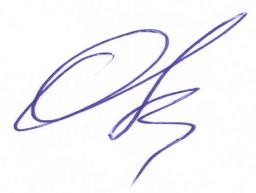  		(Овчинников О.В.)подпись,	расшифровка подписи27.05.2022г.РАБОЧАЯ ПРОГРАММА УЧЕБНОЙ ДИСЦИПЛИНЫПРОГРАММЫ ПОДГОТОВКИ СПЕЦИАЛИСТОВ СРЕДНЕГО ЗВЕНА 	ОП.2 Основы физиологической оптики	Код и наименование дисциплины в соответствии с Учебным планом31.02.04 Медицинская оптикаКод и наименование специальностиТехническийПрофиль подготовкиОптик-оптометристКвалификация выпускникаОчнаяФорма обученияУчебный год: 2022/2023	Семестр(ы): 1Рекомендована: Научно-методическим советом физического факультета(Наименование рекомендующей структуры)протокол от 26.05.2022 № 5Составители программы: Леонова Лиана Юрьевна, кандидат физ.-мат. наук, доцент(ФИО, должность, ученая степень и (или) ученое звание)2022 г.СОДЕРЖАНИЕПАСПОРТ ПРОГРАММЫ УЧЕБНОЙ ДИСЦИПЛИНЫ Основы физиологической оптикиПрограмма учебной дисциплины разработана на основе Федерального государственного образовательного стандарта среднего профессионального образования (ФГОС СПО) по специальности 31.02.04 МЕДИЦИНСКАЯ ОПТИКА, утвержденного приказом Министерства образования и науки Российской Федерации от 11 августа 2014 г. N 971 "Об утверждении федерального государственного образовательного стандарта среднего профессионального образования по специальности 31.02.04 МЕДИЦИНСКАЯ ОПТИКА", входящей в укрупненную группу специальностей 31.00.00 КЛИНИЧЕСКАЯ МЕДИЦИНА.Область применения программыПрограмма учебной дисциплины является частью основной профессиональной образовательной программы в соответствии с ФГОС СПО 31.02.04 МЕДИЦИНСКАЯ ОПТИКА, входящей в укрупненную группу специальностей 31.00.00 КЛИНИЧЕСКАЯ МЕДИЦИНА.Место дисциплины в структуре основной профессиональной образовательной программы: Дисциплина входит в профессиональный цикл. Является общепрофессиональной дисциплиной. Обеспечивает содержательную взаимосвязь между дисциплинами математического и общего естественнонаучного цикла, общепрофессиональными дисциплинами и дисциплинами профессиональных модулей.Цели и задачи дисциплины – требования к результатам освоения дисциплины:В результате освоения дисциплины обучающийся должен уметь:применять знания физиологической оптики в профессиональной деятельности. В результате освоения дисциплины обучающийся должен знать:устройство и работу глаза как оптического прибора и приёмника световой энергии.Результатом освоения программы учебной дисциплины является овладение обучающимся профессиональными (ПК) и общими (ОК) компетенциями:Рекомендуемое количество часов на освоение программы дисциплины:максимальной учебной нагрузки обучающегося 80 часов, в том числе: аудиторной учебной работы обучающегося (обязательных учебных занятий) 48 часов;внеаудиторной (самостоятельной) учебной работы обучающегося 32 часа.СТРУКТУРА И СОДЕРЖАНИЕ УЧЕБНОЙ ДИСЦИПЛИНЫОбъем учебной дисциплины и виды учебной работыТематический план и содержание учебной дисциплины Основы физиологической оптикиДля характеристики уровня освоения учебного материала используются следующие обозначения: 1 – ознакомительный (узнавание ранее изученных объектов, свойств);– репродуктивный (выполнение деятельности по образцу, инструкции или под руководством)– продуктивный (планирование и самостоятельное выполнение деятельности, решение проблемных задач).УСЛОВИЯ РЕАЛИЗАЦИИ ПРОГРАММЫ ДИСЦИПЛИНЫМатериально-техническое обеспечениеРеализация программы дисциплины требует наличия учебного кабинета основ физиологической оптики и аудитории для самостоятельной работы.Оснащенность учебного кабинета:Ноутбук Asus с возможностью подключения к сети "Интернет" и обеспечением доступа в электронную информационно-образовательную среду ВГУ,проектор BenQ MS 612ST, экран для проектора.Аудитория для самостоятельной работы:15 комп. III поколения, объединенных в сеть с выходом в Интернет и обеспечением доступа в электронную информационно-образовательную среду ВГУ.Информационное обеспечение обученияПеречень	учебных	изданий,	Интернет-ресурсов,	дополнительной литературыОсновные источникиОфтальмология [Электронный ресурс] / Аветисов С. Э., Егоров Е. А., Мошетова Л. К., Нероев В. В., Тахчиди Х. П. - М. : ГЭОТАР-Медиа, 2014. - 736 с. - URL: http://www.studentlibrary.ru/book/ISBN9785970428924.html.Офтальмология [Электронный ресурс] : учебник / Алексеев В.Н., Астахов Ю.С., Басинский С.Н. и др. ; Под ред. Е.А. Егорова - М. : ГЭОТАР-Медиа, 2016. - 240 с. - URL: http://www.studentlibrary.ru/book/ISBN9785970436776.html.Дополнительные источникиКуропаткина, М.В. Лечение болезней глаз: Коррекция зрения: Оптика .— Москва: Рипол Классик, 2010 .— 64 с.<URL:http://biblioclub.ru/index.php?page=book&id=86892>.Ландсберг, Г.С. Оптика : учебное пособие / Г.С. Ландсберг .— 6-е изд., стер. — Москва : Физматлит, 2010 .— 848 с.<URL:http://biblioclub.lib.vsu.ru/index.php?page=book_red&id=82969&sr=1>.1. Оптометрия. Руководство для врачей (пер. с англ. / под ред. С.Э. Аветисова). – М.: Мед. книга, 2009.Розенблюм Ю.З. Оптометрия. – СПб, 1996.Урмахер Л.С., Айзенштадт Л.И. Очковая оптика. – М., 1982.Аветисов Э.С., Розенблюм Ю.З. Оптическая коррекция зрения. – М., 1981.Гвоздева Н.П., Коркина К.И. Прикладная оптика и оптические измерения. – М.: Машиностроение, 1976.Независимый журнал для офтальмологов «Вестник оптометрии».Научно-практический журнал для офтальмологов и оптометристов«Современная оптометрия».Информационные электронно-образовательные ресурсы:Федеральный центр информационно-образовательных ресурсов Министерства образования и науки РФ fcior.edu.ru.Электронный каталог ЗНБ ВГУ https://www.lib.vsu.ru/.ЭБС "Университетская библиотека on-line" https://biblioclub.lib.vsu.ru//ЭБС "Лань" https://e.lanbook.com/.ЭБС «Электронная библиотека технического вуза» hhttp://www.studentlibrary.ru/.РУКОНТ (ИТС Контекстум) (http://rucont.ru/)Электронно-библиотечная система «ЮРАЙТ» (https://urait.ru)Электронный	курс	"Основы	физиологической	оптики" https://edu.vsu.ru/course/view.php?id=105334. КОНТРОЛЬ И ОЦЕНКА РЕЗУЛЬТАТОВ ОСВОЕНИЯ ДИСЦИПЛИНЫКонтроль и оценка результатов освоения дисциплины осуществляется преподавателем в процессе проведения практических занятий, а также выполнения обучающимися индивидуальных заданий.Критерии оценки результата контроля в форме экзамена по итогам освоения дисциплины:При оценивании используется следующая шкала:5 баллов ставится, если обучающийся демонстрирует полное соответствие знаний, умений, навыков приведенным в таблице (см. ФОС) показателям, свободно оперирует приобретенными знаниями, умениями, применяет их при решении практических задач;4 балла ставится, если обучающийся демонстрирует соответствие знаний, умений, навыков приведенным в таблице показателям (см. ФОС), но допускает незначительные ошибки, неточности, испытывает затруднения при решении практических задач;3 балла ставится, если обучающийся демонстрирует неполное соответствие знаний, умений, навыков приведенным в таблице показателям (см. ФОС), допускает значительные ошибки при решении практических задач;2 балла ставится, если обучающийся демонстрирует явное несоответствие знаний, умений, навыков приведенным в таблице (см. ФОС) показателям.При сдаче экзамена:оценка «отлично» - 5 баллов оценка «хорошо» - 4 баллаоценка «удовлетворительно» - 3 балла оценка «неудовлетворительно» - 2 балла.стр.1. ПАСПОРТ ПРОГРАММЫ УЧЕБНОЙ ДИСЦИПЛИНЫ1. ПАСПОРТ ПРОГРАММЫ УЧЕБНОЙ ДИСЦИПЛИНЫ1. ПАСПОРТ ПРОГРАММЫ УЧЕБНОЙ ДИСЦИПЛИНЫ32. СТРУКТУРА И СОДЕРЖАНИЕ УЧЕБНОЙ ДИСЦИПЛИНЫ2. СТРУКТУРА И СОДЕРЖАНИЕ УЧЕБНОЙ ДИСЦИПЛИНЫ2. СТРУКТУРА И СОДЕРЖАНИЕ УЧЕБНОЙ ДИСЦИПЛИНЫ43. УСЛОВИЯ	РЕАЛИЗАЦИИ ДИСЦИПЛИНЫПРОГРАММЫУЧЕБНОЙ84. КОНТРОЛЬ	И	ОЦЕНКА УЧЕБНОЙ ДИСЦИПЛИНЫРЕЗУЛЬТАТОВОСВОЕНИЯ9Код компетенцииСодержательная часть компетенцииОК 1Понимать сущность и социальную значимость своей будущей профессии, проявлять к ней устойчивый интерес.ОК 2Организовывать собственную деятельность, определять методы испособы выполнения профессиональных задач, оценивать их эффективность и качество.ОК 8Самостоятельно	определять	задачи	профессионального	и личностного развития, заниматься самообразованием, осознаннопланировать повышение квалификации.ОК 9Быть	готовым	к	смене	технологий	в	профессиональнойдеятельности.ПК 1.1Владеть правилами и методикой прописей рецептов на очки,принципами подбора очковых линз и оправ с параметрами, соответствующими рецепту.ПК 1.4Контролировать качество выпускаемой продукции в соответствии с требованиями действующих стандартов.ПК 1.6Обеспечивать и контролировать технику безопасности, охрану труда и пожарную безопасность на рабочем местеВид учебной работыОбъем часовМаксимальная учебная нагрузка (всего)80Аудиторная	учебная	работа	(обязательные	учебные	занятия)(всего)48в том числе:лекции16лабораторные занятияпрактические занятия32контрольные работы-курсовая работа (проект)-Внеаудиторная (самостоятельная) учебная работа обучающегося (всего)32в том числе:самостоятельная работа над курсовой работой (проектом)-самостоятельная работа при подготовке к практическим занятиям32Итоговая аттестация в форме экзаменаИтоговая аттестация в форме экзаменаНаименование разделов и темСодержание учебного материала, практические работы, внеаудиторная (самостоятельная) учебная работа обучающихсяОбъем часовУровень освоения1234Раздел 1.ГЛАЗ И ЕГО ОПТИЧЕСКАЯ СИСТЕМА14Тема 1.1.Периферический отдел зрительного анализатора.Содержание учебного материала11Тема 1.1.Периферический отдел зрительного анализатора.1. Составные части периферического отдела зрительного анализатора, строение и роль.1Тема 1.1.Периферический отдел зрительного анализатора.Самостоятельная работа обучающихся21Тема 1.1.Периферический отдел зрительного анализатора.1 Изучение материала и написание реферата по теме: «Световоспринимающая система глаза» по индивидуальным заданиям1Тема 1.2.Оптическая система глазаСодержание учебного материала21,2Тема 1.2.Оптическая система глазаСоставляющие оптической системы глаза, ее характеристики.Схематический глаз.1,2Тема 1.2.Оптическая система глазаПрактические занятия21,2Тема 1.2.Оптическая система глазаОптическая система глаза.1,2Тема 1.2.Оптическая система глазаСамостоятельная работа обучающихся21,2Тема 1.2.Оптическая система глазаСоздание презентации по теме: «Особенности строения редуцированного глаза».1,2Тема 1.3. Глазные осиСодержание учебного материала11Тема 1.3. Глазные осиПонятие зрительной оси, оптической оси, визирной линии, оси взгляда.Анатомическое расстояние и физическое расстояние.Способы измерения глазного расстояния.1Тема 1.3. Глазные осиПрактические занятия21Тема 1.3. Глазные осиИзмерение анатомического и физического глазного расстояния1Тема 1.3. Глазные осиСамостоятельная работа обучающихся21Тема 1.3. Глазные осиИзучение материала и составление конспекта по теме: «Схема работы пупилометра».1Раздел 2.СВОЙСТВА ГЛАЗА44Тема 2.1.Зрачок глаза.Содержание учебного материала11Тема 2.1.Зрачок глаза.Диаметр зрачка.Изменение диаметра зрачка.1Тема 2.1.Зрачок глаза.Практические занятия11,2Тема 2.1.Зрачок глаза.Изучение зависимостей реакции сужения и расширения зрачка от времени1,2Тема 2.1.Зрачок глаза.Самостоятельная работа обучающихся231. Изучение материала и составление конспекта по теме: «Зависимость диаметра зрачка от возраста».Тема 2.2.Поле зрения.Содержание учебного материала11Тема 2.2.Поле зрения.Поле зрения неподвижного глаза.Бинокулярное поле зрения.1Тема 2.2.Поле зрения.Практические занятия11,2Тема 2.2.Поле зрения.Изучение поля зрения с учетом возможности вращения глаза.1,2Тема 2.2.Поле зрения.Самостоятельная работа обучающихся23Тема 2.2.Поле зрения.1. Изучение материала и составление конспекта по теме: «Поле зрения».3Тема 2.3.Закономерности движения глазСодержание учебного материала11Тема 2.3.Закономерности движения глазВиды движения глазодвигательной системы.Описание различных видов движения глаза.1Тема 2.3.Закономерности движения глазПрактические занятия11,2Тема 2.3.Закономерности движения глазИзучение строения мышц, отвечающих за движения глаз1,2Тема 2.3.Закономерности движения глазСамостоятельная работа обучающихся2Тема 2.3.Закономерности движения глазИзучение материала и написание конспекта по теме "Глазодвигательная система"Тема 2.4.АккомодацияСодержание учебного материала11Тема 2.4.АккомодацияРабота механизма аккомодации глаза.Объем аккомодации1Тема 2.4.АккомодацияПрактические занятия11,2Тема 2.4.АккомодацияИзучение кривой возрастного изменения объема аккомодации при эмметропии по Дондерсу.1,2Тема 2.4.АккомодацияСамостоятельная работа обучающихся2Тема 2.4.АккомодацияИзучение материала и написание конспекта по теме "Механизмы аккомодации глаза"Тема 2.5.Острота зренияСодержание учебного материала11Тема 2.5.Острота зренияУгол зрения.Острота зрения. Теоретически верхний предел остроты зрения.Факторы, влияющие на остроту зрения.1Тема 2.5.Острота зренияПрактические занятия11,2Тема 2.5.Острота зренияОптотипы. Работа с таблицами для определения остроты зрения.1,2Тема 2.5.Острота зренияСамостоятельная работа обучающихся2Тема 2.5.Острота зренияИзучение материала и написание конспекта по теме "Прибор для исследования ретинальной остроты зрения"Тема 2.6.БинокулярностьСодержание учебного материала11Тема 2.6.БинокулярностьБинокулярное зрениеУсловия, необходимые для нормального бинокулярного зренияБинокулярный параллакс. .Гороптер. Диспаратные точки.1Тема 2.6.БинокулярностьПрактические занятия11,2Тема 2.6.БинокулярностьБинокулярные движения глаз.1,2Тема 2.6.БинокулярностьСамостоятельная работа обучающихся2Тема 2.6.БинокулярностьНаписание реферата на тему:"Иллюзии, связанные со стереоскопическим зрением"Тема 2.7.СветоощущениеСодержание учебного материала11Тема 2.7.Светоощущение1. Фотопическое зрение.1Мезопическое зрение.Скотопическое зрение.Практические занятия11,2Кривая темновой адаптации глаза. Работа с офтальмоскопом1,2Самостоятельная работа обучающихся2Изучение материала и написание конспекта по теме "Методика определения светоощущения"Тема 2.8.Спектральная чувствительность глазаСодержание учебного материала11Тема 2.8.Спектральная чувствительность глазаШкала электромагнитны волн. Видимы диапазон.Функция видности.1Тема 2.8.Спектральная чувствительность глазаПрактические занятия11,2Тема 2.8.Спектральная чувствительность глазаКривая видности.1,2Тема 2.8.Спектральная чувствительность глазаСамостоятельная работа обучающихся2Тема 2.8.Спектральная чувствительность глазаИзучение материала и написание конспекта по теме "Явление Пуркинье"Тема 2.9.Поглощение и пропускание излучения глазными средамиСодержание учебного материала11Тема 2.9.Поглощение и пропускание излучения глазными средамиХарактеристики поглощения глазных сред.Пропускание светового излучения глазными средами.1Тема 2.9.Поглощение и пропускание излучения глазными средамиПрактические занятия11,2Тема 2.9.Поглощение и пропускание излучения глазными средамиИзучение спектрального поглощения в пигментом эпителии сетчатки и хориодее глаза человека1,2Тема 2.9.Поглощение и пропускание излучения глазными средамиСамостоятельная работа обучающихся2Тема 2.9.Поглощение и пропускание излучения глазными средамиИзучение материала и написание конспекта по теме "Анализ спектральной зависимостисуммарного поглощения прозрачными оптическими средами глаза"Тема 2.10.ЦветоощущениеСодержание учебного материала11Тема 2.10.Цветоощущение1. Ахроматические и хроматические цвета. 2 Три группы цветов.1Тема 2.10.ЦветоощущениеПрактические занятия11,2Тема 2.10.ЦветоощущениеХарактеристики цвета.1,2Тема 2.10.ЦветоощущениеСамостоятельная работа обучающихся2Тема 2.10.ЦветоощущениеИзучение материала и написание конспектаТема 2.11.Инерция зренияСодержание учебного материала11Тема 2.11.Инерция зренияИнерция зрения. Время инерции.1Тема 2.11.Инерция зренияПрактические занятия11,2Тема 2.11.Инерция зренияМетоды определения времени инерции1,2Тема 2.11.Инерция зренияСамостоятельная работа обучающихся2Тема 2.11.Инерция зренияИзучение материала и написание конспектаРаздел 3.КЛИНИЧЕСКАЯ РЕФРАКЦИЯ ГЛАЗА22Тема 2.1.Виды клинической рефракцииСодержание учебного материала61Тема 2.1.Виды клинической рефракции1 Условие эмметропии.Положение фокусов глаза при эмметропии, миопии, гиперметропии.Получение изображения удаленных предметов на сетчатке эмметропического, миопического и гиперметропического глаза.1Тема 2.1.Виды клинической рефракцииПрактические занятия41,2Получение изображения удаленных предметов на сетчаткеСамостоятельная работа обучающихся231. Изучение материала и составление конспекта по теме: «Определение вида аметропии»3Тема 2.2.Астигматический глаз.Содержание учебного материала61Тема 2.2.Астигматический глаз.Строение астигматического глаза, ход лучей в астигматическом глазу.Изображение внешних объектов на сетчатке астигматического глаза.1Тема 2.2.Астигматический глаз.Практические занятия21,2Тема 2.2.Астигматический глаз.Построение изображения внешних объектов на сетчатке астигматического глаза1,2Тема 2.2.Астигматический глаз.Самостоятельная работа обучающихся2Тема 2.2.Астигматический глаз.Изучение материала и написание конспекта по теме: "Астигматизм"Результаты обучения(освоенные умения, усвоенные знания)Основные показатели оценки результатаУмеет:– применять знания физиологической оптики	в	профессиональной деятельности.;выполнение и защита практических работ;выполнение и защита практическихрассчитывать	параметры корригирующих линз;Знает:– устройство и работу глаза какоптического прибора и приемника световой энергииработзащита рефератовРезультаты обучения(освоенные ОК и ПК)Основные показатели оценки результатаОК 1Понимает	сущность	и	социальнуюзначимость своей будущей профессии, проявлять к ней устойчивый интерес.ОК 2Умеет организовывать собственную деятельность, определять методы и способы выполнения профессиональных задач, оценивать их эффективность икачество..ОК 8Способен самостоятельно определять задачи	профессионального	и личностного развития, заниматьсясамообразованием,	осознанно планировать повышение квалификации.ОК 9Готов	к	смене	технологий	в профессиональной деятельности.ПК 1.1Владеет правилами и методикой прописей рецептов на очки, принципами подбора очковых линз и оправ с параметрами,	соответствующимирецепту..ПК 1.4Умеет контролировать качество выпускаемой продукции в соответствии с	требованиями	действующихстандартов.ПК 1.6Готов обеспечивать и контролировать технику безопасности, охрану труда и пожарную безопасность на рабочемместе